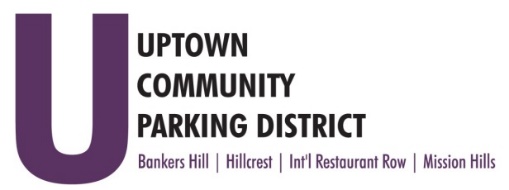 UPTOWN COMMUNITY PARKING DISTRICT			Board of Directors Meeting Agenda					March 14, 2022; 4:00 PM – 5:00 PM						Joyce Beers Community Center3900 Vermont Street, 92103 Establishment of Quorum, Call to Order and Introductions		                      	        -Roy Dahl Non-Agenda public comment; Three minutes on non-agenda items President’s report						                     (informational)            -Roy DahlRatify HBA appointment Byron Ross, To UCPD Hillcrest Business Board Seat 			          (action item)	  -Ben Nicholls   Review of December 13, 2021 Minutes 			   	      (action item) 	         -Tom Fox    Review of Financials January 2022 	                                          (action item)	      -Miah EarnCity Planning Department Presentation Q& A, focus plan amendment for the Hillcrest Community. As part of the focus plan amendment, the plan will identify transportation, land use, and urban design changes throughout the community. An Online Community Engagement Tool (OCET) Survey has been created to provide members of the community the opportunity to provide feedback and their thoughts on how they want the community to transition over the years. UCPD Audit, Sonnenberg CPA				                       (action item)	      -Miah Earn UCPD FY 23 Budget 							             (action item)	      -Miah Earn    HPC, requests $2000.00 to create Bike collateral materials     (action item)	  -Ben Nicholls   IRR, requests $42,000.00 to install pedestrian lighting              (action item)   -Selina Stockley BHNPC, requests $35,000.00 for bike racks                                 (action item)	    -Doug ScottWayfinding Signs Maintenance Hillcrest and IRR $3500.00      (action item)	  -Ben Nicholls    UCPD Bylaw Update Review   Adjourn                                                                              	                                   